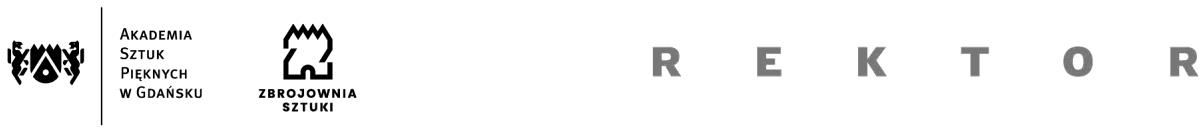 Gdańsk, 29.03.2021r.prof. ASP dr hab. Krzysztof Polkowski Rektor Akademii Sztuk Pięknychw GdańskuZarządzenie nr 24/2021Rektora Akademii Sztuk Pięknych w Gdańsku z dnia 29 marca 2021 r.w sprawie wprowadzenia zmian w Regulaminie Organizacyjnym Akademii Sztuk Pięknych w GdańskuNa podstawie art. 23 ust. 3 pkt 1 i 2 ustawy z dnia 20 lipca 2018 roku Prawo                            o szkolnictwie wyższym  i nauce (tekst jednolity:   Dz. U. z  2018  r., poz. 1668                   z póź.zm.) w zw.  z  §  14  ust.  5  pkt  1,  2  Statutu  Akademii  Sztuk  Pięknych                  w Gdańsku uchwalonego Uchwałą Senatu nr 27/2019 z dnia 26 czerwca  2019 r.                 z póź. zm., zarządza się, co następuje:§ 1Zmienia się Regulamin Organizacyjny Akademii Sztuk Pięknych w Gdańsku wprowadzony Zarządzeniem nr 15/2020 Rektora Akademii Sztuk Pięknych 
w Gdańsku w dniu 17 lutego 2020 r. z poź. zm. w ten sposób że:§ 6 otrzymuje brzmienie:„Funkcjami kierowniczymi w Uczelni są: Rektor;Prorektor;Dziekan;   Dyrektor Szkoły Doktorskiej.”§ 9 otrzymuje brzmienie:„SPIS TREŚCIRozdział I Postanowienia ogólne Rozdział II Zakres czynności kierowników jednostek organizacyjnych i pracownikówRozdział III Struktura organizacyjna administracji Jednostki podlegające Rektorowi Jednostki organizacyjne podlegające Prorektorom  Jednostki podlegające Dyrektorowi administracyjnemuJednostki podlegające Kwestorowi/Dyrektorowi finansowemu Rozdział IV Zakres działania jednostek organizacyjnych administracji Dyrektor administracyjny                                                                                                                                         Kwestor/Dyrektor finansowy Kwestura – Dział Finansowo-Księgowy Dział Administracyjny Obiekt przy ul. Chlebnickiej, Dom studenta Obiekt przy ul. Targ Węglowy – Wielka Zbrojownia, w tym Zbrojownia Sztuki Obiekt przy ul. Plac Wałowy – Mała Zbrojownia Biuro ds. ewidencji majątku i inwentaryzacjiBiuro Inwestycji i Remontów Dział Kadr i Płac Ośrodek Informatyczny Biuro Zamówień Publicznych Biuro ds. BHP i POŻ Biuro Programów Infrastrukturalnych i Badawczych Biuro Rektora Biuro Radcy Prawnego Samodzielne Stanowisko ds. Audytu Wewnętrznego Samodzielne Stanowisko ds. Obronnych Pełnomocnik ds. informacji niejawnych Inspektor Ochrony Danych OsobowychDział KształceniaBiblioteka Archiwum Biuro ds. Współpracy i  UmiędzynarodowieniaBiuro Promocji UczelniRozdział V Postanowienia końcowe”  W § 10 zmienia się:„PZP	Ustawa z dnia 11 września 2019 r. - Prawo zamówień Dz.U. 2019 poz. 2019”§ 21 otrzymuje brzmienie:„Pion Rektora tworzą merytorycznie i organizacyjnie podległe jednostki organizacyjne administracji: 1) Biuro Rektora; 2) Dział Kadr i Płac; 3) Biuro Radcy Prawnego; 4) Samodzielne Stanowisko ds. Audytu Wewnętrznego; 5) Samodzielne Stanowisko ds. Obronnych; 6) Pełnomocnik ds. Informacji Niejawnych; 7) Inspektor Ochrony Danych Osobowych 8) Biuro Zamówień Publicznych 9) Ośrodek Informatyczny” § 22 ust. 3 otrzymuje brzmienie:„Pion Prorektora ds. Współpracy i Promocji tworzą merytorycznie i organizacyjnie podlegające jednostki organizacyjne: 1) Biuro ds. Współpracy i Umiędzynarodowienia;2) Biuro Promocji Uczelni;3) Biuro Programów Infrastrukturalnych i Badawczych.”§ 23 otrzymuje brzmienie:„Pion Dyrektora administracyjnego tworzą merytorycznie i organizacyjnie podległe jednostki organizacyjne administracji:Dział Administracyjny;Biuro ds. ewidencji majątku i inwentaryzacji;Biuro ds. BHP i P. Poż;Biuro inwestycji i remontów.”Z § 28 usuwa się”„8. Prowadzi ewidencję majątkową obejmującą:1)	znakowanie nowych składników majątkowych;2)	prowadzenie kartotek osób odpowiedzialnych za użytkowanie powierzonego mienia wg obowiązującego Regulaminu gospodarowania składnikami majątku; 3)	sporządzanie wykazów składników majątkowych użytkowanych   w poszczególnych jednostkach organizacyjnych; 4)	przyjmowanie depozytów na podstawie zawieranych umów, decyzji Rektora lub Dyrektora administracyjnego;5)	organizowanie i przeprowadzanie inwentaryzacji rzeczowych składników majątku Uczelni, wyjaśnianie różnic inwentaryzacyjnych;6)	organizowanie prac komisji likwidacyjnych oraz załatwianie formalności związanych z likwidacją i utylizacją zbędnych składników majątkowych.”Dodaje się § 29 w brzmieniu:„Biuro ds. ewidencji majątku i inwentaryzacjiBieżąca weryfikacja i inwentaryzacja składników majątku Uczelni, a w szczególności:Prowadzenie kontroli w zakresie gospodarki majątkowej;Znakowanie składników majątkowych zaewidencjonowanych w elektronicznym systemie ewidencji majątku Uczelni (prowadzenie ilościowej ewidencji środków trwałych i wyposażenia jednostek Uczelni)Uzgadnianie stanów z osobami odpowiedzialnymi za użytkowanie powierzonego mienia wg obowiązującego Regulaminu gospodarowania składnikami majątku; Sporządzanie wykazów składników majątkowych użytkowanych   w poszczególnych jednostkach organizacyjnych,Przyjmowanie zgłoszeń w sytuacji przemieszczenia składników majątku pomiędzy użytkownikami lub jednostkami organizacyjnymi, wystawianie dowodów MT (zmiana miejsca użytkowania środka trwałego);Organizowanie i przeprowadzanie planowych i doraźnych inwentaryzacji rzeczowych składników majątku Uczelni, wyjaśnianie różnic inwentaryzacyjnych;Ustalanie wyników inwentaryzacji oraz formułowanie wniosków dotyczących rozliczania różnic inwentaryzacyjnych po przeprowadzeniu postępowania wyjaśniającego;Bieżąca aktualizacja danych ewidencyjnych m.in. w oparciu o wyniki inwentaryzacji, protokoły kasacyjne i zgłoszenia przemieszczeń składników majątku;Przyjmowanie wniosków o likwidację składników majątku, organizowanie prac komisji likwidacyjnych oraz załatwianie formalności związanych z likwidacją i utylizacją zbędnych składników majątkowych;Gromadzenie i archiwizowanie dokumentacji dotyczącej indywidualnej    odpowiedzialności materialnej za powierzony majątek;Potwierdzanie kart obiegowych (weryfikacja rozliczenia się przez pracownika z posiadanego majątku w przypadku rozwiązania umowy o pracę);Praca w oparciu o przepisy prawa oraz współudział w aktualizacjach dokumentacji wewnętrznej (regulaminy, instrukcje, procedury, zarządzenia itp.).”Od § 30 –zmienia się nr pozostałych paragrafów.§ 2Zmienia się załącznik nr 1 do Regulaminu Organizacyjnego Akademii Sztuk Pięknych w Gdańsku przez dodanie:Biuro ds. ewidencji majątku i inwentaryzacji – Pion Dyrektora administracyjnego;Biuro Programów Infrastrukturalnych i Badawczych – Pion Prorektora ds. Współpracy i Promocji;Katedra Mediów – Wydział Grafiki.§ 3Regulamin Organizacyjny Akademii Sztuk Pięknych w Gdańsku wchodzi w życie               z dniem 1 kwietnia 2021 r..Załączniki:Załącznik nr 1 - Regulamin Organizacyjny Akademii Sztuk Pięknych w Gdańsku- tekst jednolity.